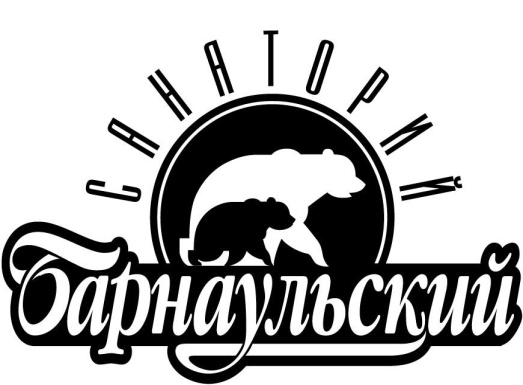 656045, Алтайский край, г. Барнаул,                  ул. Парковая, 21АСанаторно-курортная путевка с лечением*Стоимость указана за одного человекаДиректор Санатория «Барнаульский»                                       Малыгин В.В.Условия проживания*Количество днейКоличество днейКоличество днейКоличество днейКоличество днейКоличество днейУсловия проживания*112141618212-х местный номер330039600462005280059400693001-местный номер42505100059500680007650089250Люкс (двухместное размещение)520062400728008320093600109200Люкс (одноместное размещение)5900708008260094400106200123900"ВЕРТЕБРОНЕВРОЛОГИЯ"         2-х местный номер 425051000595006800076500892501-местный номер520062400728008320093600109200Люкс (двухместное размещение)6150738008610098400110700129150Люкс (одноместное размещение)68508220095900109600123300143850"Реабилитация после COVID-19"              2-х местный номер330039600462005280059400693001-местный номер 42505100059500680007650089250Люкс (двухместное размещение)520062400728008320093600109200Люкс (одноместное размещение)5900708008260094400106200123900Детская путевка с 4-14 лет26403168036960422404752055440